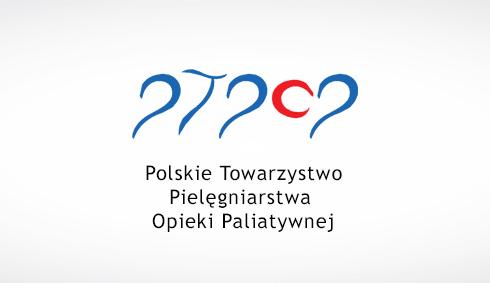 KONSULTANT KRAJOWY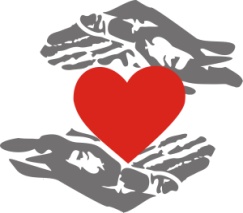 PIELĘGNIARSTWA OPIEKI PALIATYWNEJmgr IZABELA KAPTACZVIII JESIENNE WARSZTATY SZKOLENIOWE PIELĘGNIARSTWO OPIEKI PALIATYWNEJw Grabinach k/Tarnowa w Grand Chotowa Hotel ***SPA & Resortw dniach 9-10.10.2014r.Warunkiem udziału w warsztatach jest wypełnienie i przesłanie karty zgłoszenia wraz                         z dowodem wpłaty na adres email: ptpopih@wp.pl do dnia  31.08.2014r. z dopiskiem: „VIII WARSZTATY 2014”Wpłaty za uczestnictwo należy dokonywać na konto:Polskie Towarzystwo Pielęgniarstwa Opieki Paliatywnej, 42-202 Częstochowa, ul. Krakowska 45a, PeKaO SA Oddział Częstochowa, nr 62 1240 1213 1111 0010 1277 1960. Z uwagi na ograniczona liczbę miejsc decyduje kolejność zgłoszeń.Karta ZgłoszeniaImię i nazwisko………………………………………………………………………………………………………….Stanowisko ………………………………………………………………………………………………………………..Miejsce pracy………………………………………………………………………………………………………………DANE DO FAKTURY (DOKŁADNA NAZWA I ADRES) Nazwa jednostki ……………………………………………………………………………………………………….Adres   ….……………………………………………………………………………………………….………………….NIP ………………………………………………………………………………………………………..………………….Telefon kontaktowy ………………………………………………………………………………………………….e-mail …………………………………………………………………………………………………………………………Upoważniam Polskie Towarzystwo Pielęgniarstwa Opieki Paliatywnej z siedzibą                w Częstochowie przy ul. Krakowskiej 45A  do wystawiania faktur VAT bez mojego  podpisu.    ……………………………………………                                ……………………………………….. 	              data                                                                                 podpis 					                                      